Judul Tugas Akhir:RUMAH SAKIT KHUSUS PARU - PARU DENGAN PENEKANAN DESAIN GREEN HEALTH CARE DI SEMARANGOleh:Jihan KhairunnisaNIM. 21020118140069Telah berhasil dipertahankan di hadapan Tim Penguji dan diterima sebagai bagian persyaratan yang diperlukan untuk memperoleh gelar Sarjana Arsitektur pada Program Studi Sarjana Arsitektur, Departemen Arsitektur, Fakultas Teknik, Universitas DiponegoroSemarang, 24 Maret 2022Tim Dosen,Pembimbing:    Edward Endrianto Pandelaki, S.T., M.T., Ph.D.NIP.197402231997021001[ …………………. ]Penguji:            Satriya Wahyu Firmandhani, S.T., M.T.NIP. H.7.19900330201871001                     [                             . ]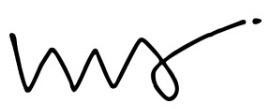 Ir. Dhanoe Iswanto, M.T.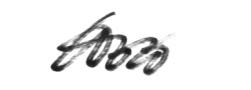 NIP. 195712221957031001                          [                        …. ]Mengetahui,Ketua Program Studi Sarjana Arsitektur, Departemen Arsitektur, Fakultas Teknik, Universitas DiponegoroProf. Dr. Ir. Erni Setyowati, M.T.NIP. 196704041998022001